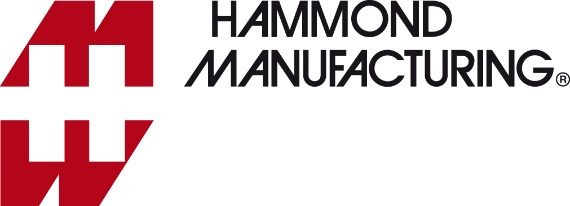 PresseinformationVeröffentlicht am 27. Juli 2020Zum Downloaden eines Bildes in Druckqualität 300 dpi gehen,Sie zu parkfield.co.uk/hammond/ejss-print.jpgDer Text steht Ihnen unter parkfield.co.uk/hammond/ejss-de.docx als Word-Datei zum Download bereit.Alle Hammond Presseinformation zu sehen, zu gehen parkfield.co.uk/hammond/Hammond IP66 Edelstahl-IndustriegehäuseDie Gehäuse der Produktfamilie EJSS IP66 von Hammond Electronics sind in Edelstahl der Güteklassen 304 und 316 erhältlich und werden standardmäßig mit einer natürlich glatten gebürsteten Oberfläche geliefert. EJSS-Gehäuse sind nach IP66 abgedichtet und für den Einsatz als Instrumentengehäuse, für elektrische, hydraulische und pneumatische Steuerungen und als elektrische Anschlusskästen oder Klemmenkästen vorgesehen. Bei Anwendungen wie in der Lebensmittelverarbeitung werden Flüssigkeiten und Verunreinigungen durch eine Formlippe am Gehäuse von der nahtlos eingegossenen Dichtung in der Tür abgeleitet, sodass das Gehäuse zur Reinigung abgespritzt werden kann. Edelstahl ist ein hervorragendes Material zur Installation in Bereichen, in denen Korrosion ein Problem darstellen kann. Die EJSS-Produktfamilie ist in 22 Größen von 102 x 102 x 76 mm bis 406 x 356 x 254 mm erhältlich. Mit Ausnahme der beiden kleinsten Größen werden alle Gehäuse komplett mit einer 1,6 mm dicken unlackierten, verzinkten Stahlinnenplatte geliefert. Die EJSS-Gehäuse entsprechen Schutzart IP66 nach IEC 60529 für europäische Märkte sowie den Anforderungen von CE, UL und NEMA 3R, 4, 4X, 12 und 13 für nordamerikanische Märkte.Gehäuse und Deckel sind aus 1,3 mm starkem Edelstahl mit glatten, durchgehend geschweißten Nähten ohne Vorprägungen, Ausschnitte oder Löcher gefertigt. Integrierte, hochbelastbare obere und untere Halterungen über die gesamte Breite hinweg erleichtern die Montage an Außenflächen. Der Deckel, der an einem hochbelastbaren, durchgehenden Scharnier montiert ist, lässt sich für einen guten Zugang um 180° öffnen. Ein Vierteldrehverschluss, zu dessen Betätigung ein Werkzeug erforderlich ist, verhindert den unbefugten Zugang zum Gehäuse. An der Tür befindet sich eine Potentialausgleichsschraube und am Gehäuse ist eine Erdungsschraube angebracht.*** Ende: Haupttext 252 Wörter ***Hinweise für Herausgeber.Für weitere Informationen wenden Sie sich bitte an folgende Kontaktpersonen:Justin ElkinsHammond Electronics Limited1 Onslow CloseKingsland Business ParkBasingstokeRG24 8QLTel: + 44 1256 812812Fax: + 44 1256 332249sales@hammondmfg.euwww.hammondmfg.comAgentur:	Nigel May	Parkfield Communications LimitedParkfield HouseDamerhamHantsSP6 3HQTel: + 44 1725 518321nigel.may@parkfield.co.ukwww.parkfield.co.uk